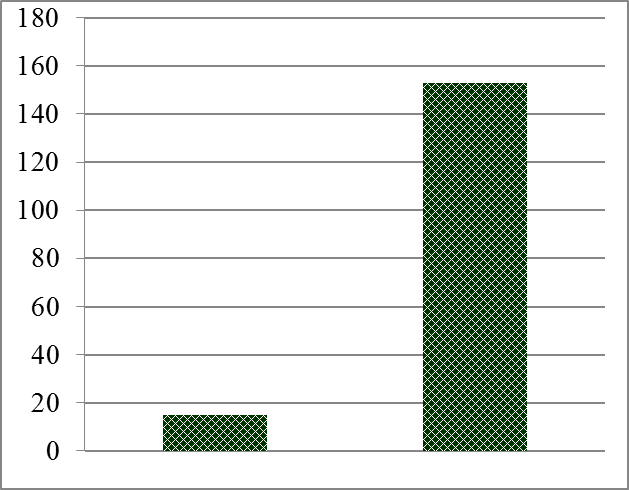 	Figure 1.  High tunnel construction in West Virginia from 2007-2012.                  (Source:  Extension Agent Survey and USDA-NRCS contracts) 